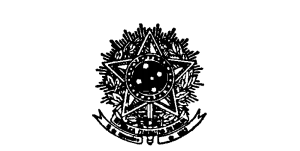 SERVIÇO PÚBLICO FEDERALMINISTÉRIO DA EDUCAÇÃOUNIVERSIDADE FEDERAL DE SANTA CATARINACENTRO DE CIÊNCIAS DA SAÚDECURSO DE MESTRADO PROFISSIONAL EM INFORMÁTICA EM SAÚDECampus Reitor João David Ferreira Lima. Florianópolis - Santa Catarina – Brasil. CEP: 88040-900FLORIANÓPOLIS - SANTA CATARINA – BRASILEDITAL 001/2016
PROCESSO SELETIVO PARA INGRESSO DE DISCENTESA Coordenadora do Programa de Pós-Graduação em Informática em Saúde (PPGINFOS) da Universidade Federal de Santa Catarina (UFSC), no uso de suas atribuições, torna público o Edital que abre as inscrições para o processo de seleção para o Curso de Mestrado Profissional em Informática em Saúde – Turma 2016. Poderão se inscrever profissionais com Diploma de Graduação em curso superior da área da saúde, ciência da computação, ciências da informação ou administração. Os prazos e requisitos definidos para o processo são os seguintes:INSCRIÇÕES1 Inscrição de candidatos/as:1.1 A inscrição neste Processo de Seleção implicará conhecimento e tácita aceitação das condições estabelecidas no inteiro teor deste Edital, bem como dos Editais complementares que porventura venham a ser publicados.1.2 Período de inscrição: de 04 de Abril a 04 de Maio de 2016.1.3 As inscrições poderão ser feitas da seguinte forma:1.3.1 Preferencialmente na Secretaria Acadêmica do Programa de Pós-Graduação Mestrado Profissional em Informática em Saúde - CCS/UFSC, de segunda a sexta-feira, das 10:00 às 12:00hs e de 15:00 às 17:00hs.  Não será realizada conferência ou autenticação de documentos no momento da entrega. É de responsabilidade do candidato se certificar de que todos os documentos necessários para a inscrição estejam no envelope.1.3.2 Pelo correio via SEDEX, endereçadas à Secretaria Acadêmica do Programa de Pós-Graduação Mestrado Profissional em Informática em Saúde. CAIXA POSTAL 5057 - Florianópolis – SC, CEP 88040-970. Serão aceitas inscrições postadas até 04 de Maio de 2016. No caso de eventuais problemas ou greve nos Correios, a inscrição deverá ser feita diretamente no Programa.1.4 O candidato inscrever-se-á somente para a vaga disponível na Linha de Pesquisa  a que está vinculado o seu Plano de Estudos (Anexo 1).1.5 Não será aceita, em hipótese alguma, a entrega de envelopes fora das datas e horários estipulados para a inscrição.1.6 Não será permitido complementar a documentação após a data final de inscrição.
1.7  Não serão aceitas inscrições condicionais.1.8 A documentação da inscrição será conferida e homologada pela Comissão de Seleção. As inscrições homologadas e não homologadas serão divulgadas no mural do Departamento de Enfermagem do CCS/UFSC e na página do PPGINFOS no dia 06 de Maio.2 Documentos necessários:2.1 Requerimento de Inscrição com foto 3x4 atualizada (Anexo 2).2.2 Declaração de Encaminhamento de Documentação (Anexo 3) impressa e assinada pelo candidato.2.3 Diploma de Graduação (cópia autenticada) ou declaração de conclusão do curso (cópia autenticada) (esta última, no caso de aprovação, deverá ser substituída pelo Diploma, no ato da matrícula) em curso superior da área da saúde, ou ciência da computação, ou ciências da informação ou administração.2.4 Fotocópia de documento de registro profissional, Carteira de Identidade e CPF (documento similar para estrangeiros). Cópias autenticadasObs. Serão exigidas cópias de registro profissional apenas para as profissões que o requerem. 2.5 Ficha de pontuação curricular devidamente preenchida (Anexo 4) e documentos comprobatórios dos itens pontuados organizados na mesma ordem que citados na ficha. Não serão considerados currículos apresentados em modelo ou forma diversos do indicado neste edital.Obs. O candidato será eliminado em caso de não cumprimento das orientações contidas no Anexo 4 que trata da Ficha de Pontuação Curricular.  2.6 Currículo modelo Lattes, registrado na Plataforma Lattes do CNPq, impresso em UMA VIA, completo, padrão ABNT, de todo o período. Deverão ser apresentados comprovantes (cópias dos documentos) apenas das atividades consideradas no Apêndice 3, desenvolvidas no período 2010-2015, atendendo a sequência e orientações contidas no Anexo 3. Somente serão consideradas as atividades devidamente comprovadas.2.7 Comprovação de atuação no cargo pela instituição empregadora, bem  como  comprovação de ciência  da  direção  da  instituição  acerca  da  inscrição  no  processo  seletivo (Anexo 6)2.8 - Pré-Projeto, em três vias. O tema de estudo do candidato deverá estar vinculado a uma das 2 linhas de pesquisa proposta pelo curso (Tecnologia de Informação e Comunicação em Saúde (eSaúde) ou Telessaúde) contendo: título, introdução/contextualização do problema, objetivos, esboço metodológico, potencial de inovação e de avanço científico/tecnológico (com no máximo 15 páginas incluído bibliografia e anexos).2.9 Comprovação emitida nos últimos dois (2) anos de conhecimento de língua inglesa:
São aceitas proficiências obtidas em exames reconhecidos pela CAPES:certificado
do Test of English as Foreign Language TOEFL (mínimo de 213 pontos para o Computer-based-test-CBT ou 550 pontos para o Paper-based-Test ou 80 pontos para o Internet-based-TestIBT) ou ainda, do International English Language Test IELTS (mínimo de 6,0 pontos),ambos com validade de 2 anos. Também serão aceitos comprovantes de aprovação em exames de proficiência ou aprovação em curso específico de proficiência em língua inglesa, de no mínimo 120 horas, ministrados por Instituições Públicas Federais e Estaduais de Ensino Superior, emitidos nos dois últimos anos.2.10 - Carta de compromisso com o PPGINFOS (Anexo 7).2.11 -  A documentação  dos candidatos aprovados  não  será devolvida.  A  documentação dos   candidatos não aprovados/não selecionados será disponibilizada para devolução na Secretaria Acadêmica  do  Curso  de  Mestrado  Profissional  em Informática em Saúde, somente ao   término do processo seletivo,  por um período de  30 dias, a partir de 24/06/2016  (exceto as  cópias do plano de estudo). Após este prazo a documentação será destruída.  VAGAS  
3 - Vagas disponíveis: total de 24 vagas  
3.1  -  As  vagas  deste  edital  se referem a  candidatos  brasileiros,  de instituições de saúde ou que  atuam  no projeto de e-Saude.3.2 - As vagas serão disponibilizadas em dois grupos:  a)  06 vagas serão destinadas para  profissionais que possuem vínculo com o e-Saude devidamente comprovado;b)  18 vagas  serão destinadas para  profissionais que exercem suas atividades no serviço de saúde devidamente comprovado;3.3 - Não havendo aprovação de candidatos suficientes para ocupação das vagas em um destes  grupos, as vagas poderão ser redistribuídas entre os candidatos do outro grupo.  
3.4  -  As  vagas  serão  distribuídas,  preferencialmente,  conforme  as  linhas  de  pesquisa  e  disponibilidade de orientação.  PROCESSO DE SELEÇÃO  
4 -  O processo de seleção para ingresso no Curso de Mestrado Profissional em Informática em Saúde será de 09/05 a 02/06 e seguirá aos seguintes critérios em duas etapas:
4.1. PRÉ-SELEÇÃO:A primeira etapa consta de avaliação do Curriculum Vitae (CV) de cada candidato e de análise do Pré-Projeto, que serão verificados por três docentes da linha de pesquisa escolhida pelo candidato no momento da inscrição quanto à aderência a linha pretendida.Neste momento, procura-se avaliar a aderência da experiência profissional e científica do candidato, contida no CV à sua área de interesse  a ser desenvolvida no Curso de Mestrado Profissional. No Pré-Projeto serão analisados os seguintes pontos: contextualização da área temática escolhida; delimitação da abrangência do estudo e justificativa da importância da mesma para a profissão e para a sociedade; explicitação de questões relevantes no contexto da temática escolhida que possibilitam o aprofundamento para a elaboração do estudo, incluindo uma revisão crítica de literatura pertinente ao tema escolhido, articulando esta fundamentação com a aplicação prática em informática em saúde, além do potencial inovador e do avanço científico e tecnológico do estudo. Nesta etapa não há a necessidade de presença dos candidatos.Ao candidato que obtiver a maior pontuação na análise da ficha de pontuação curricular será atribuída a nota 10,0 (dez). As notas dos demais candidatos serão calculadas proporcionalmente a maior pontuação obtida, sendo a nota 7,0 (sete) a mínima a ser atribuída a qualquer candidato nesta etapa, desde que este obtenha ao menos 0,1 (zero vírgula um) ponto na ficha de pontuação curricular.A pré-seleção é eliminatória. Nesta etapa não será necessária a presença dos candidatos.Para  aprovação na pré-seleção, o candidato deverá obter no Plano de Estudos nota mínima de 7,0 e no Curriculum Vitae, nota mínima de 7,0. A média aritmética das avaliações deverá ser igual ou superior a 7,0.Somente os candidatos pré-selecionados participarão da Segunda Etapa do processo seletivo.O resultado da habilitação dos pré-projetos será divulgado no mural da Secretaria de Pós-Graduação do Centro de Ciências da Saúde (CCS) - Piso térreo Bloco H e na página do PPGINFOS no dia 13/05/20164.2.  SELEÇÃO:A comunicação do cronograma das arguições será feita após a pré-seleção.
A seleção levará em conta as vagas por área de concentração em Tecnologia de Informação e Comunicação em Saúde (e-Saúde)_ e Telessaúde, de acordo com a disponibilidade de orientadores e com a relação dos pré-projetos com os temas de pesquisa dos orientadores.A Segunda Etapa do processo seletivo constará da arguição sobre o tema desenvolvido, objetivos, consistência teórico-metodológica do Pré-Projeto, seu potencial inovador e de impacto científico e tecnológico. Para alcançar aprovação, o candidato deverá obter nota mínima igual a 7,0 (sete) na arguição.As arguições serão realizadas por ordem de inscrição dos candidatos no período de 16 a 20 de maio de 2016.Será avaliada a capacidade de sustentação, de argumentação; a clareza de objetivos e as pretensões  ao  mestrado  com  relação  à  aplicação  do  seu  estudo.  Cada candidato terá um tempo médio de 15 minutos para arguição da Banca.A arguição será realizada por três docentes do programa, sendo dois da linha de pesquisa do candidato, que irão atribuir uma nota única de 0,0 (zero) a 10,0 (dez) com base nos quesitos estabelecidos no Anexo 5.Salienta-se que é de responsabilidade do candidato o preenchimento correto da ficha de pontuação curricular, cuja pertinência para cada atividade será avaliada e referendada ou corrigida pela Comissão de Seleção.RESULTADOS
5.1 A nota final do candidato será a média aritmética simples obtida das notas do pré-projeto, arguição e entrevista.5.2 O resultado final, após análise dos recursos, quando for o caso, com as notas finais e classificação dos candidatos aprovados por linha de pesquisa será divulgado no mural do Departamento de Enfermagem do CCS/UFSC e na página do PPGINFOS no dia 24 de maio de 2016 a partir das 17 horas.5.3 O relatório final, elaborado pela Banca de seleção, será submetido ao Colegiado Delegado do PPGINFOS /UFSC, em reunião a realizar-se em 30/05/2016. Sua publicação será feita no  dia  31/05/2016 após  a  homologação  pelo  Colegiado  do  Curso  de  Mestrado  Profissional em Informática em Saúde da UFSC.   
Obs. Os recursos serão recebidos até o dia 26 de maio de 2016 às 17hs.  APROVAÇÃO  
6 - O/a candidato/a será aprovado/a se obtiver nota mínima igual ou superior a 7,0  (sete  vírgula zero) na arguição do Pré-Projeto.CLASSIFICAÇÃO  
7 - A classificação será feita por ordem decrescente da média obtida na  aprovação, respeitando o número de vagas oferecidas em cada linha.7.1 - A classificação dos candidatos será pelo somatório das notas obtidas no  Plano   de   Estudos,  na   Arguição    do   Plano   de  Estudos e no Currículo.  
Serão utilizados como critérios de desempate:  
1° - melhor sustentação na arguição do Plano de Estudos;  
2º - melhor   classificação   na   avaliação   do   Plano   de   Estudos;  
3º - melhor pontuação no currículo.  
Obs - O curso se reserva o direito de não preencher todas as vagas quando os critérios para aprovação e/ou classificação dos candidatos não sejamorem satisfeitos.REMANEJAMENTO DE CANDIDATOS APROVADOS9.1 Caso algum orientador não tenha preenchido sua(s) vaga(s), poderá haver remanejamento de candidato(s) aprovado(s) e não classificado para matrícula em sua linha de pesquisa.
9.2  O remanejamento terá como critérios, além da aprovação do candidato: - Classificação geral pela nota final do candidato;- Alinhamento do pré-projeto com tema ligado ao trabalho do professor orientador, a critério deste.BANCA DE SELEÇÃO   
A Banca de seleção designada pela Portaria 01/PPGINFOS/2016 é composta pelos seguintes membros:   
Dra. Grace Marcon Dal Sasso (Presidente)Dra. Sayonara BarbosaDra. Bettina MeirellesDr. Ricardo CustódioDr. Raul Wazlawick
INFORMAÇÕES:   
Fone/fax: (048) 3721- 4164   
E-mail: ppginfos.ufsc@gmail.comHome Page: ppginfos.paginas.ufsc.br  
Endereço para correspondência:  
Curso de Mestrado Profissional em Informática em Saúde  
Centro de Ciências da Saúde. Campus Reitor João David Ferreira Lima. Trindade Florianópolis - Santa Catarina – Brasil. CEP: 88040-900SERVIÇO PÚBLICO FEDERALMINISTÉRIO DA EDUCAÇÃOUNIVERSIDADE FEDERAL DE SANTA CATARINACENTRO DE CIÊNCIAS DA SAÚDECURSO DE MESTRADO PROFISSIONAL EM INFORMÁTICA EM SAÚDECampus Reitor João David Ferreira Lima. Florianópolis - Santa Catarina – Brasil. CEP: 88040-900FLORIANÓPOLIS - SANTA CATARINA – BRASILANEXO 1
ÁREAS DE CONCENTRAÇÃO E LINHAS DE PESQUISA
ÁREA DE CONCENTRAÇÃO 
Informática em SaúdeProdução, utilização e avaliação das TIC, de hardware e software, para
a tomada de decisão e melhores resultados aos pacientes. Integração da tecnologia da informação com os cuidados em saúde para apoiar a melhoria contínua nos sistemas de cuidado ao paciente, gestão de projetos, tomada de decisão, avaliação da qualidade e da operacionalização e integração dos sistemas de saúde. Inovação, Tecnologia, Política de saúde e economia, os princípios legais e éticos nos cuidados de saúde, pesquisas em saúde e sua aplicação. Análise de pesquisa no cuidado em saúde, sistemas de informação e tecnologias em saúde, gestão de dados, informação e conhecimento, bem como, utilização de dados de saúde para a melhoria dos processos, contenção de custos e cuidados seguros em saúde. A história, aplicação, impacto e necessidades futuras em informática em saúde. Para dar sustentabilidade a esta linha de pesquisa as seguintes áreas temáticas são constituídas:- Métodos e intervenções para a promoção da mobilidade, ubiquidade e acessibilidade - Gestão de informação através da organização efetiva, análise e uso da informação - Segurança do paciente e qualidade do cuidado por meio dos instrumentos e abordagens baseadas na informática. -Usabilidade de sistemas, optimização de workflow e superação das barreiras - Desenvolvimento e avaliação de sistemas de informação.ProfessoresDra. Silvia Modesto Nassar Dr. Jefferson Luiz Brum MarquesDr. Roger WalzDra. Betina Horner Schlindwein MeirellesDra. Grace T M Dal SassoDra. Sayonara Barbosa Dr. Ricardo Felipe CustodioDr. Edison da RosaDra. Francis TourinhoDr. Raul Sidnei WazlawickDra. Daniela Couto Carvalho BarraDesenvolvimento, aplicação e aprimoramento de técnicas e métodos na utilização das
telecomunicações para prestar ações de saúde, aconselhamento, e ensino em saúde à distância,
com a utilização de recursos de internet, redes de voz e vídeo, tele/webconferências.
Desenvolvimento e avaliação de métodos, produtos e sistemas em teleconsultoria e segunda opinião formativa. Estratégias de telepesquisa, teleeducação e telecuidado. Estrutura e segurança de rede em Telessaúde. Aspectos éticos e legais em telessaúde.
Para dar sustentabilidade a esta linha de pesquisa as seguintes áreas temáticas são constituídas: - Teleconsultoria e Segunda Opinião Formativa, - Gestão e Sustentabilidade em Telessaúde, -
Desenvolvimento e Avaliação de Iniciativas em Telessaúde, - Telepesquisa e Compartilhamento de Dados, - Teleducação e Telecuidado. ProfessoresDr Jefferson Luiz Brum MarquesDra. Grace T M Dal SassoDra. Sayonara de Fátima Faria BarbosaDr. Ricardo Felipe CustodioDr. Edison da RosaDra. Daniela Couto Carvalho BarraDr. Roger WalzDra. Alacoque Lorenzini ErdmannDra. Francis TourinhoANEXO 2
REQUERIMENTO DE INSCRIÇÃOÀ Secretaria Acadêmica dos Programas de Mestrado Profissional, Eu,________________________________________________________, portador do RG nº ____________________,CPF n°___________________________, Profissão ___________________________, Residente à ____________________________________________________________ nº ______, Bairro ______________________ na Cidade de ______________________, CEP _______________Telefone: ________________ Celular: ____________________, venho mui respeitosamente solicitar minha inscrição no Curso de Mestrado Profissional em Informática em Saúde da Universidade Federal de Santa Catarina na área de (   )  Tecnologia de Informação e Comunicação/eSaúde ; (  ) Telessaúde (assinale apenas uma opção).Nestes termos, Peço Deferimento. Florianópolis, ___ de _______________ de 2016Nome do candidato: ________________________________________________
Assinatura: _______________________________________________________SERVIÇO PÚBLICO FEDERALMINISTÉRIO DA EDUCAÇÃOUNIVERSIDADE FEDERAL DE SANTA CATARINACENTRO DE CIÊNCIAS DA SAÚDECURSO DE MESTRADO PROFISSIONAL EM INFORMÁTICA EM SAÚDECampus Reitor João David Ferreira Lima. Florianópolis - Santa Catarina – Brasil. CEP: 88040-900FLORIANÓPOLIS - SANTA CATARINA – BRASILANEXO 3DECLARAÇÃO DE ENCAMINHAMENTO DE DOCUMENTAÇÃO PARA O PROCESSO SELETIVO DO MESTRADO PROFISSIONAL EM INFORMÁTICA EM SAÚDEDeclaro que constam no envelope entregue na Secretaria dos Programas de Mestrado Profissional todos os documentos solicitados no presente Edital para a inscrição no processo seletivo do Mestrado Profissional em Informática em Saúde, conforme checklist abaixo:( ) Formulário eletrônico de inscrição impresso;( ) Foto 3 por 4;( ) Ficha de pontuação curricular;( ) Pré-projeto de pesquisa;( ) Fotocópia autenticada do diploma de curso de graduação, ou fotocópia simples do certificado de conclusão de curso de graduação, ou declaração expedida pela coordenação do curso de que é
estudante concluinte do curso de graduação, obtidos em Instituição de Ensino Superior devidamente reconhecida pelo MEC. ( ) Fotocópias autenticadas do registro profissional, da carteira de identidade (RG), e do CPF (fotocópia do registro profissional somente para as profissões que exigem)( ) Fotocópia simples do comprovante de aprovação em Exame de Proficiência em Língua Inglesa.(  ) Declaração de anuência da Instituição para participar do Curso.Florianópolis, ___ de _______________ de 2016
Nome do candidato: ________________________________________________
Assinatura: _______________________________________________________SERVIÇO PÚBLICO FEDERALMINISTÉRIO DA EDUCAÇÃOUNIVERSIDADE FEDERAL DE SANTA CATARINACENTRO DE CIÊNCIAS DA SAÚDECURSO DE MESTRADO PROFISSIONAL EM INFORMÁTICA EM SAÚDECampus Reitor João David Ferreira Lima. Florianópolis - Santa Catarina – Brasil. CEP: 88040-900FLORIANÓPOLIS - SANTA CATARINA – BRASILANEXO 4FICHA DE PONTUAÇÃO CURRICULARImprimir e preencher esta ficha, anexando os documentos comprobatórios. Os documentos DEVERÃO SER ORDENADOS E NUMERADOS, conforme a numeração da ficha.OBS: Para fins de critério de desempate na seleção, o candidato pode anexar documentos relativos a um determinado item, além da pontuação máxima a ser atingida.1- DADOS DE FORMAÇÃO - PESO 402 - PRODUÇÃO BIBLIOGRÁFICA - PESO 403. EXPERIÊNCIA PROFISSIONAL – Peso 20Obs.: Artigos, Livros e Capítulos de livro no prelo deverão ser acompanhados da carta ou e-mail de aceite da Revista ou Editora - Trabalhos apresentados em mais de um evento serão pontuados uma única vez. Pedidos de patente e/ou propriedade intelectual deverão ser acompanhados dos respectivos comprovantes e/ou do registro no INPI. SERVIÇO PÚBLICO FEDERALMINISTÉRIO DA EDUCAÇÃOUNIVERSIDADE FEDERAL DE SANTA CATARINACENTRO DE CIÊNCIAS DA SAÚDECURSO DE MESTRADO PROFISSIONAL EM INFORMÁTICA EM SAÚDECampus Reitor João David Ferreira Lima. Florianópolis - Santa Catarina – Brasil. CEP: 88040-900FLORIANÓPOLIS - SANTA CATARINA – BRASILANEXO 5ROTEIRO PARA APRESENTAÇÃO DO PRÉ-PROJETO 
O pré-projeto deve estar adequado as linhas de pesquisa do Mestrado Profissional em Informática em Saúde, e deverá conter no máximo 15 páginas, incluindo capa e referências bibliográficas. Utilizar fonte Arial tamanho 12 e espaço entre linhas de 1,5.Os candidatos são encorajados a apresentar projetos com temas que procurem contribuir para a solução de demandas observadas no cenário da informática em saúde no Brasil. Os projetos aceitos no PPGINFOS, desde que devidamente fundamentados e contextualizados, incluem: projetos de pesquisas, propostas de intervenção, desenvolvimento de recursos tecnológicos, sistemas, aplicativos, dispositivos, sensores e desenvolvimento de protocolos relacionados a avaliação, prevenção e/ou tratamento em saúde.
Os itens mínimos do pré-projeto são:1. Capa: deverá constar o título do pré-projeto, o nome do candidato e a linha de pesquisa na qual pretende atuar.2. Introdução/Justificativa – contextualização sobre a temática e relevância da proposta, além de adequação à linha de pesquisa/produção pleiteada.3. Objetivo geral e objetivos específicos (se pertinente) 4. Método de pesquisa e/ou produção tecnológica – definindo de maneira preliminar o que pretende fazer e de que forma.5. Resultados esperados incluindo impacto social, econômico, de inovação para o setor produtivo – com base no que já se conhece sobre o tema e sobre o contexto.
6. Cronograma de desenvolvimento – considerando os 24 meses de duração do Mestrado Profissional.
7. Referências Bibliográficas – formato ABNT.SERVIÇO PÚBLICO FEDERALMINISTÉRIO DA EDUCAÇÃOUNIVERSIDADE FEDERAL DE SANTA CATARINACENTRO DE CIÊNCIAS DA SAÚDECURSO DE MESTRADO PROFISSIONAL EM INFORMÁTICA EM SAÚDECampus Reitor João David Ferreira Lima. Florianópolis - Santa Catarina – Brasil. CEP: 88040-900FLORIANÓPOLIS - SANTA CATARINA – BRASILANEXO 6DECLARAÇÃO DE ANUÊNCIA E LIBERAÇÃO PARA FREQUENTAR O CURSO
Declaro para fins de matrícula e participação nas atividades acadêmicas de (nome do aluno)
______________________________________________ no Mestrado Profissional em Informática em Saúde NFR/CCS/UFSC de que estou ciente  participação no referido curso de Pós-Graduação e libero o mesmo de suas atividades profissionais para frequentar as aulas das disciplinas obrigatórias e optativas nos horários previstos no calendário acadêmico.
Florianópolis, ___ de _______________ de _____.
Nome do responsável pela liberação do aluno: _______________________________________
Cargo: ___________________________________
Assinatura e carimbo (se houver): ______________________________________SERVIÇO PÚBLICO FEDERALMINISTÉRIO DA EDUCAÇÃOUNIVERSIDADE FEDERAL DE SANTA CATARINACENTRO DE CIÊNCIAS DA SAÚDECURSO DE MESTRADO PROFISSIONAL EM INFORMÁTICA EM SAÚDECampus Reitor João David Ferreira Lima. Florianópolis - Santa Catarina – Brasil. CEP: 88040-900FLORIANÓPOLIS - SANTA CATARINA – BRASILANEXO 7Carta de Compromisso com o PPGINFOSEu,.........................................................................................................................................................., graduado/a em .............................................................. e inscrito no Conselho Regional de (ou outro órgão de Registro Profissional se pertinente) ................................................................. sob o n.o ..........................., caso seja aprovado/a na Seleção para Curso de Mestrado Profissional em Informática em Saúde  – Linha de Pesquisa: .................................................................................................................................., conforme Edital de Seleção – Turma 2016, durante a realização do curso assumirei o compromisso com o com o PPGINFOS de: a) engajar-me nas atividades de pesquisa de meu/minha orientador/a, vinculadas ao seu Grupo de Pesquisa, apresentando plano de trabalho semestralmente junto ao Grupo; b) participar na elaboração e publicação de artigos, desenvolver produtos, protocolos, softwares, aplicativos, métodos entre outros,  em coautoria,  com meu/minha orientador/a e/ou os demais membros do Grupo; c) realizar meu exame de qualificação no prazo máximo de um ano do curso e de titular-me no prazo máximo de dois anos. Local e Data: .................................................__________________AssinaturaLINHA 1 - TECNOLOGIA DE INFORMAÇÃO E COMUNICAÇÃO EM SAÚDE/e-SAÚDELINHA 2 - TELESSAÚDEFotoSERVIÇO PÚBLICO FEDERALMINISTÉRIO DA EDUCAÇÃOUNIVERSIDADE FEDERAL DE SANTA CATARINACENTRO DE CIÊNCIAS DA SAÚDECURSO DE MESTRADO PROFISSIONAL EM INFORMÁTICA EM SAÚDECampus Reitor João David Ferreira Lima. Florianópolis - Santa Catarina – Brasil. CEP: 88040-900FLORIANÓPOLIS - SANTA CATARINA – BRASIL1.1- FORMAÇÃO ACADÊMICA/ TITULAÇÃO
Obs:
a) serão considerados até dois cursos por titulação;
b) somente serão considerados os títulos reconhecidos pela legislação vigentePONTOSMestrado/doutorado reconhecido pela CAPES ou revalidado por IES autorizada, no caso de títulos obtidos fora do país (no máximo 2 cursos)10/ CursoEspecialização (360 horas) – ou outro curso de Graduação (máx. 02 cursos)5 / CursoDisciplinas em Programas de Pós-Graduação (strictu sensu) com aprovação, com conceito A ou B (máximo 5,0 pontos) não vinculada ao título de mestre e não realizadas no mesmo período.0,5 pontos/ crédito1.2 FORMAÇÃO COMPLEMENTAR
Atividade de bolsista de Iniciação Científica
Ou voluntário de IC reconhecido pela instituição (máx. 6 pontos)1,0 por semestreAtividades de bolsista de extensão e monitoria ) (máx. 3 pontos)Até 0,5 pontos/ semestreParticipação em Grupo de Pesquisa, excluindo os já pontuados como IC (máx. 3 pontos)0,5/semestreArtigo publicado em periódico A1 e A22,5 /artigoArtigo  publicado em periódico B1, B2, B3 e B42,0/artigoArtigo  publicado em periódico B51,0/artigoArtigo  submetido em periódico0,5/artigoCapítulo de livro 1,0/artigoTrabalho completo em anais de congresso internacional (máximo 3 pontos)0,8Trabalho completo em anais de congresso local, regional e nacional (máximo 3 pontos)0,6Resumo em congresso internacional (máximo 3 pontos)0,5Resumo em congresso local, regional e nacional (máximo 3 pontos)0,4Apresentação de palestra e participação em mesas redonda (máximo 2 pontos)0,2Participação em congressos internacionais, nacionais e regionais (máximo 2 pontos)Patente com Registro de depósito2,0Registro de Programa de Computador2,0Registro de Desenho Industrial 2.03.1 ATIVIDADE DE MAGISTÉRIO - (até o limite de 5,0 pontos) - em Curso de Pós-Graduação (lato sensu) - em Curso de Graduação - no ensino Técnico profissional - supervisão de estágio supervisionado ou tutoria em especialização EAD0,3 / cada 15 h 1,0 / semestre 0,5 / semestre 0,5/ semestre3.1 ATIVIDADES PROFISSIONAIS/TRAINEE/ESTÁGIO EM EMPRESAS (até o limite de 5,0 pontos)1,0/semestre3.2 ATIVIDADE DE EXTENSÃO UNIVERSITÁRIA - (até o limite de 3,0 pontos) 0,5 / semestre3.3 CARGOS E FUNÇÕES ADMINISTRATIVAS: 0,5 / semestre 0,5 / semestre 3.4 ORIENTAÇÃO DE TRABALHOS CIENTÍFICOS E MONOGRÁFICOS (até o limite de 5,0 pontos)0,5 pontos/orientação